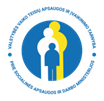 Valstybės vaiko teisių apsaugos ir įvaikinimo tarnyba prie Socialinės apsaugos ir darbo ministerijos yra nepriklausoma nacionalinė vaiko teisių apsaugą įgyvendinanti institucija.Mūsų misija - saugoti ir ginti kiekvieno vaiko teises ir teisėtus interesus.VYRIAUSIASIS (-IOJI) SPECIALISTAS (-Ė) (GYNĖJAS) VISOJE LIETUVOJEDarbo pobūdis: Apdoroti su administracinių sprendimų priėmimu susijusią informaciją arba prireikus koordinuoti su administracinių sprendimų priėmimu susijusios informacijos apdorojimą;Nagrinėti prašymus ir skundus sudėtingais klausimais dėl administracinių sprendimų priėmimo veiklų vykdymo, rengti administracinius sprendimus ir atsakymus arba prireikus koordinuoti prašymų ir skundų sudėtingais klausimais dėl administracinių sprendimų priėmimo veiklų vykdymo nagrinėjimą arba prireikus koordinuoti administracinių sprendimų ir atsakymų rengimą;Konsultuoti priskirtos srities klausimais;Organizuoti administracinių sprendimų priėmimo procesą arba prireikus koordinuoti administracinių sprendimų priėmimo proceso organizavimą;Priimti ir aptarnauti asmenis arba prireikus koordinuoti asmenų priėmimą ir aptarnavimą, jei tai susiję su administracinio sprendimo priėmimo vykdymu;Rengti ir teikti informaciją su administracinių sprendimų priėmimu susijusiais sudėtingais klausimais arba prireikus koordinuoti informacijos su administracinių sprendimų priėmimu susijusiais sudėtingais klausimais rengimą ir teikimą;Rengti ir teikti pasiūlymus su administracinių sprendimų priėmimu susijusiais klausimais;Rengti teisės aktų projektus ir kitus susijusius dokumentus dėl administracinių sprendimų priėmimo arba prireikus koordinuoti teisės aktų projektų ir kitų susijusių dokumentų dėl administracinių sprendimų priėmimo rengimą;Atstovauti vaiko interesams ikiteisminio tyrimo ir (ar) baudžiamosios bylos nagrinėjimo teisme metu, dalyvauti vykdymo procese, vykdant nepiniginio pobūdžio teismo sprendimus;Registruoti Socialinės paramos šeimai informacinėje sistemoje (SPIS) duomenis apie taikytas vaiko teisių ir interesų užtikrinimo priemones, kurias nurodo informacinės sistemos nuostatai;Bendradarbiauti su savivaldybės administracija, valstybės ir savivaldybių įstaigomis, nevyriausybinėmis organizacijomis, dalyvauja  pasitarimuose, juos organizuoti, sprendžiant su vaiko teisių apsauga susijusius klausimus, vykdyti prevencinę veiklą;Dalyvauti komisijų ir darbo grupių, susijusių su vaiko teisių apsauga, veikloje;Vykdyti kitus nenuolatinio pobūdžio su struktūrinio padalinio veikla susijusius pavedimus.Reikalavimai:turėti aukštąjį universitetinį išsilavinimą (bakalauro kvalifikacinį laipsnį)  arba jam lygiavertę aukštojo mokslo kvalifikaciją, studijų kryptis – socialinis darbas/psichologija/teisė/viešasis administravimas/pedagogika/edukologija/andragogika arba turėti aukštąjį universitetinį išsilavinimą (bakalauro kvalifikacinį laipsnį)  arba jam lygiavertę aukštojo mokslo kvalifikaciją ir ne mažiau kaip 1 m. socialinio darbo ir (ar) socialinės pedagogikos darbo ir (ar) vaiko teisių apsaugos srityje patirties;turėti aukštąjį koleginį išsilavinimą (profesinio bakalauro kvalifikacinį laipsnį) arba jam lygiavertę aukštojo mokslo kvalifikaciją ir ne mažiau kaip 1 m. socialinio darbo ir (ar) socialinės pedagogikos darbo ir (ar) vaiko teisių apsaugos srityje patirties;būti susipažinusiam vaiko teisių apsaugos sistemą reglamentuojančiais teisės aktais;mokėti kaupti, sisteminti, apibendrinti ir analizuoti informaciją.Siūlome:Kartu su profesionalų komanda prisidėti prie ypatingai reikšmingos organizacijos veiklos įgyvendinimo – ugdyti visuomenę, siekiant nulinės tolerancijos vaiko teisių pažeidimams, užtikrinti vienodą ir aiškią vaiko teisių apsaugą, garantuojamą kiekvienam vaikui; Motyvacines poilsio dienas, vidinius ir išorinius mokymus, kuratoriaus pagalbą adaptacijos laikotarpiu, iškilus poreikiui, psichologų nemokamas konsultacijas, draudimą nuo nelaimingų atsitikimų, kitas naudas; Darbo užmokestį nuo 1606 iki 1963 eurų (su mokesčiais), taip pat  mokamas priedas už tarnybos Lietuvos valstybei stažą. Papildomai gali būti skiriamos priemokos už ypatingas užduotis, padidėjusį darbų mastą, premijos.Siųskite savo gyvenimo aprašymą el. paštu atrankos@vaikoteises.lt laiško temoje nurodant „Vyriausiasis specialistas (gynėjas)“.Į pokalbį kviesime tik atrinktus kandidatus!Jūsų asmens duomenis tvarkysime tik šios atrankos tikslu.